Приложение к постановлению Администрации муниципального об сразования поселок Ханымейот «____» ____________ 2017 года													№ _______План – схема 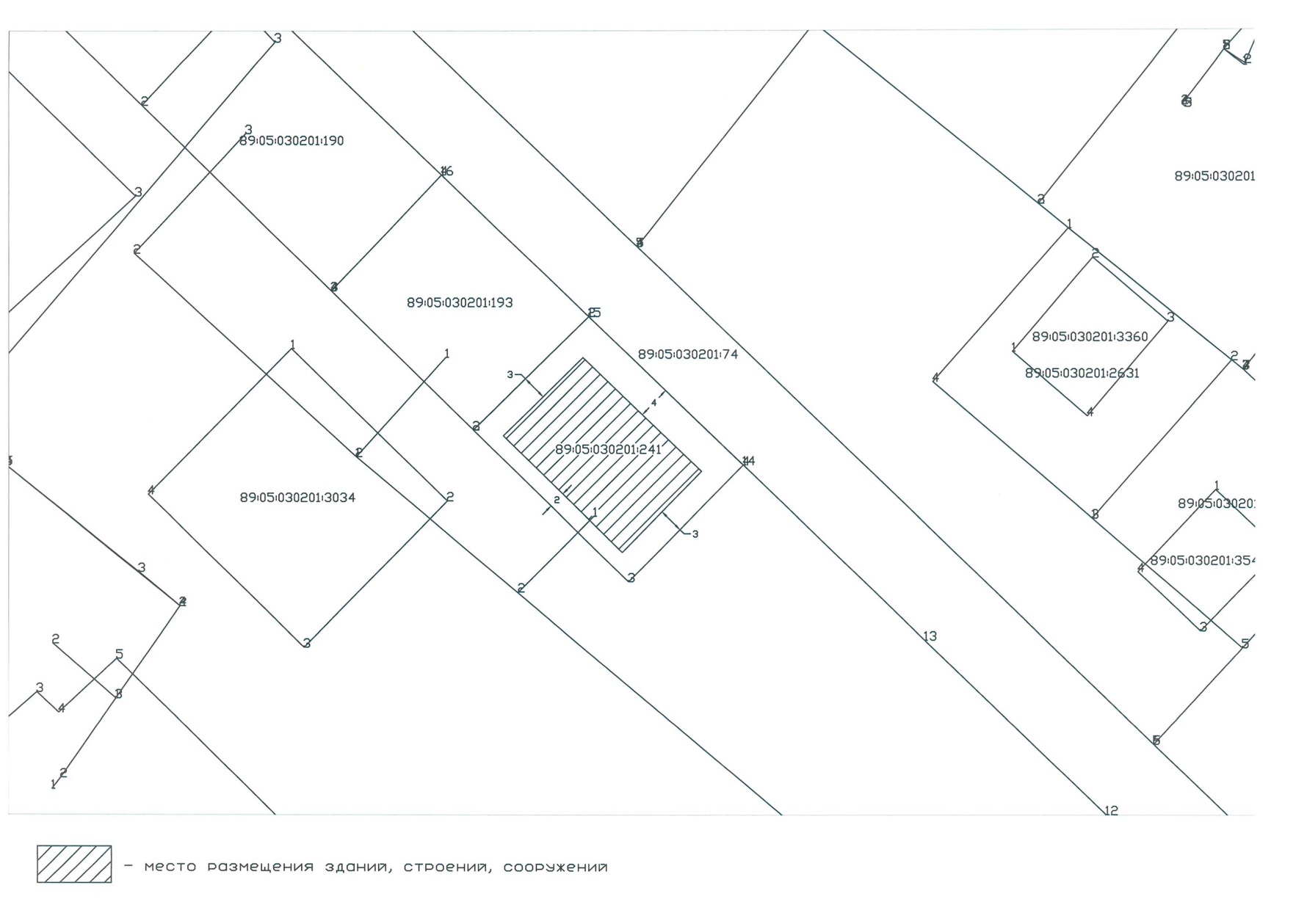 